Spirituality Lesson Timetable 2023-2024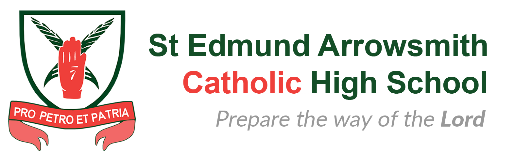 Spirituality lessons take the place of a normal RE lesson no more than once a year group per half term. The purpose of these lessons is to build on the students’ knowledge and understanding of their own spirituality and beliefs by focusing on three main areas: ‘Relationships with each other and with God’, ‘Service for those in need’ and ‘Mediations on the person of Christ and the beauty of creation’. During lessons there are times for prayer, silent contemplation and collective worship. Often there are prayer focuses for the whole group to reflect on together. These lessons can be delivered by either the school Chaplain or RE teacher if Chaplain unavailable.Timetable for 2023-2024 below:Term 1AY7 Retreat Days. ‘Prepare the Way of the Lord’ (Relationships with others and with God).Term 1BY9 World Toilet Day CAFOD & Response to suffering. (Service for those in need)Y7 Meditation on the Nativity of our Lord. (Mediations on the person of Christ and the beauty of creation’)Term 2AY8 Inspirational Christians. Mission Statement & Confirmation link. (Relationships with others and with God).Term 2BY7 Mass in Parish (hopefully) or Communion Service in school. (Mediations on the person of Christ and the beauty of creation’)Y8 Stations of the Cross. (Meditation on God or Creation)Y9 Reconciliation Services in the Chapel. (Relationships with other and with God)Term 3AY9 Care for our Common Home & Live Simply Award. (Service for those in need)Term 3BY8 Pilgrimage to St Oswald’s to see the Holy Hand. (Mediations on the person of Christ and the beauty of creation’)Y9 Creation Meditation in the chapel. (Mediations on the person of Christ and the beauty of creation’)Y10 Death & Loss. (Relationships with others and with God)Y6 Induction Days 